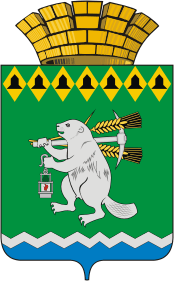 Администрация Артемовского городского округаПОСТАНОВЛЕНИЕот 												№ О внесении изменения в пункт 3 Порядка сообщения о возникновении личной заинтересованности при исполнении должностных обязанностей, которая приводит или может привести к конфликту интересов, муниципальными служащими, замещающими должности муниципальной службы в Администрации Артемовского городского округа, и должности руководителей отраслевых (функциональных) органов Администрации Артемовского городского округа, органов местного самоуправления Артемовского городского округаВ целях приведения муниципального правового акта в соответствие с законодательством Российской Федерации, в соответствии с частью 2 статьи 11 Федерального закона от 25 декабря 2008 года № 273-ФЗ «О противодействии коррупции», принимая во внимание замечания Артемовской городской прокуратуры на проект муниципального правового акта от 31.05.2021 № 3-104в-21, руководствуясь статьями 30, 31 Устава Артемовского городского округа,ПОСТАНОВЛЯЮ:1. Внести в пункт 3 Порядка сообщения о возникновении личной заинтересованности при исполнении должностных обязанностей, которая приводит или может привести к конфликту интересов, муниципальными служащими, замещающими должности муниципальной службы в Администрации Артемовского городского округа, и должности руководителей отраслевых (функциональных) органов Администрации Артемовского городского округа, органов местного самоуправления Артемовского городского округа, утвержденного постановлением Администрации Артемовского городского округа от 25.05.2021 № 370-ПА, следующее изменение:пункт 3 после слов «к настоящему порядку» дополнить словами «не позднее чем на следующий рабочий день после дня, в котором им стало известно о личной заинтересованности».2. Постановление опубликовать в газете «Артемовский рабочий», разместить на Официальном портале правовой информации Артемовского городского округа (www.артемовский-право.рф) и на официальном сайте Артемовского городского округа в информационно-телекоммуникационной сети «Интернет» (www.artemovsky66.ru).3. Контроль за исполнением постановления возложить на первого заместителя главы Администрации Артемовского городского округа Черемных Н.А.Глава Артемовского городского округа       						        К.М. ТрофимовСогласованиепроекта постановления Администрации Артемовского городского округа«О внесении изменения в пункт 3 Порядка сообщения о возникновении личной заинтересованности при исполнении должностных обязанностей, которая приводит или может привести к конфликту интересов, муниципальными служащими, замещающими должности муниципальной службы в Администрации Артемовского городского округа, и должности руководителей отраслевых (функциональных) органов Администрации Артемовского городского округа, органов местного самоуправления Артемовского городского округа»Постановление разослать:- первому заместителю главы Администрации;- главному специалисту отдела организации и обеспечения деятельности Администрации;- руководителям функциональных (отраслевых) органов Администрации;- руководителям органов местного самоуправления – согласно реестру рассылки.Исполнитель -  Маслова Г.В.телефон 5-93-07 доб.133ДолжностьФамилия и инициалыСроки и результаты согласованияСроки и результаты согласованияСроки и результаты согласованияДолжностьФамилия и инициалыДата поступления на согласованиеДата согласованияЗамечания и подписьпервый заместитель главы АдминистрацииЧеремных Н.А.заведующий отделом организации и обеспечения деятельностиМальченко Д.П.заведующий юридическим отделомПономарева Е.В.